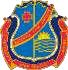 St. AntShony’s High School Lahore CanttSeating Arrangement for Students during Covid-19 w.e.f 15-09-2020Class: 5Class: 5Section: BlueGROUP A(Monday, Wednesday, Friday)(Monday, Wednesday, Friday)Sr. No.Roll no.NameFather's NameSr. No.Father's Name11321Joshua Sohail21523Ahan MajidMajid Ali31593Shaham Salman YousafSalman Yousaf41615Shayyan Aden Shah51616Mario ChewazBehram Francis61617Saul BabarBabar71632Muhammad Ayyan ImtiazImtiaz Malik81642Ameeque Azeem91668Niroshan NaeemNaeem Saleem101674Samson ShehzadShehzad Sadique111678Abdur RehmanAmjad Ali121713Jadeel S. RazaAdeel Raza131716Aiden AurrangzaibAurrangzaib141728Chris BroadKhalid151743Daim HaroonHaroon iqbal